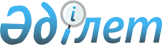 Сарыкөл ауданы бойынша коммуналдық қалдықтардың түзілу және жинақталу нормаларын бекіту туралы
					
			Күшін жойған
			
			
		
					Қостанай облысы Сарыкөл ауданы мәслихатының 2017 жылғы 20 желтоқсандағы № 128 шешімі. Қостанай облысының Әділет департаментінде 2018 жылғы 12 қаңтарда № 7480 болып тіркелді. Күші жойылды - Қостанай облысы Сарыкөл ауданы мәслихатының 2020 жылғы 16 наурыздағы № 322 шешімімен
      Ескерту. Күші жойылды - Қостанай облысы Сарыкөл ауданы мәслихатының 16.03.2020 № 322 шешімімен (алғашқы ресми жарияланған күнінен кейін күнтізбелік он күн өткен соң қолданысқа енгізіледі).
      2007 жылғы 9 қаңтардағы Қазақстан Республикасы Экологиялық кодексінің 19-1-бабына, "Қазақстан Республикасындағы жергілікті мемлекеттік басқару және өзін-өзі басқару туралы" 2001 жылғы 23 қаңтардағы Қазақстан Республикасы Заңының 6-бабына сәйкес, Сарыкөл аудандық мәслихаты ШЕШІМ ҚАБЫЛДАДЫ:
      1. Сарыкөл ауданы бойынша коммуналдық қалдықтардың түзілу және жинақталу нормалары осы шешімнің қосымшасына сәйкес бекітілсін.
      2. Сарыкөл аудандық мәслихатының 2016 жылғы 23 қарашадағы № 59 "Сарыкөл ауданы бойынша коммуналдық қалдықтардың түзілу және жинақталу нормаларын бекіту туралы" шешімінің (Нормативтік құқықтық актілерді мемлекеттік тіркеу тізілімінде № 6731 тіркелген, 2016 жылғы 27 желтоқсанда "Әділет" ақпараттық-құқықтық жүйесінде жарияланған) күші жойылды деп танылсын.
      3. Осы шешім алғашқы ресми жарияланған күнінен кейін күнтізбелік он күн өткен соң қолданысқа енгізіледі.
      КЕЛІСІЛДІ
      "Сарыкөл ауданы әкімдігінің
      тұрғын үй-коммуналдық шаруашылық,
      жолаушылар көлігі және автомобиль
      жолдары бөлімі" мемлекеттік
      мекемесінің басшысы
      ______________________ С. Ғайсенов Сарыкөл ауданы бойынша коммуналдық қалдықтардың түзілу және жинақталу нормалары
					© 2012. Қазақстан Республикасы Әділет министрлігінің «Қазақстан Республикасының Заңнама және құқықтық ақпарат институты» ШЖҚ РМК
				
      Кезекті сессияның төрағасы

Г. Батуринец

      Аудандық мәслихат хатшысы

К. Базарбаева
Мәслихаттың
2017 жылғы 20 желтоқсандағы
№ 128 шешіміне қосымша
№
Коммуналдық қалдықтар жинақталатын объекті
Есептік бірлік
Коммуналдық қалдықтар жинақталуының жылдық нормасы, м3
1
Жайлы және жайлы емес үйлер
1 тұрғын
1,13
2
Жатақханалар
1 орын
1,3
3
Қонақ үйлер
1 орын
1,4
4
Балабақшалар
1 орын
1,21
5
Мекемелер, ұйымдар, офистер, жинақ банктері, байланыс бөлімшелері
1 қызметкер
1,57
6
Емханалар
1 адам
0,5
7
Ауруханалар
1 төсек орын
1,7
8
Мектептер және өзге де оқу орындары
1 оқушы
0,3
9
Дәмханалар
1 орын
1,25
10
Стадиондар
жоба бойынша 1 орын
0,14
11
Азық-түлік дүкендері
сауда алаңы 1 м2
0,6
12
Өнеркәсіптік дүкендер, супермаркеттер
сауда алаңы 1 м2
0,5
13
Базарлар
сауда алаңы 1 м2
0,4
14
Азық-түлік тауарларының қоймалары
жалпы алаңы 1 м2
0,15
15
Вокзалдар, автовокзалдар 
жалпы алаңы 1 м2
0,15
16
Дәріханалар 
сауда алаңы 1 м2
0,5
17
Автомобильді жуу орындары, автожанармай құю стансалары
1 машина-орын
1,24
18
Автомобиль шеберханалары
1 жұмысшы
1,57
19
Шаштараздар
1 жұмыс орны
1,2
20
Тұрмыстық техниканы жөндеу орындары, тігін ательесі
жалпы алаңы 1 м2
1,2
21
Моншалар, сауналар
жалпы алаңы 1 м2
0,35